ANALISIS SEMIOTIKA IKLAN SUSU DANCOW VERSI BUNDA TIDAK SEMPURNA DI YOTUBESEMIOTIC ANALYSIS OF NOT PERFECT MOM VERSION DANCOW MILK ADVERTISING IN YOUTUBEOleh : R. Abdullah Umar Hamzah172050404SKRIPSIUntuk Memperoleh Gelar Sarjana Pada Program Studi Ilmu Komunikasi Fakultas Ilmu Sosial dan Ilmu Politik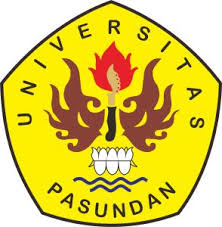 FAKULTAS ILMU SOSIAL DAN ILMU POLITIK UNIVERSITAS PASUNDANBANDUNG 2021